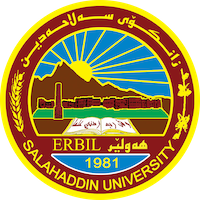 Academic Curriculum Vitae 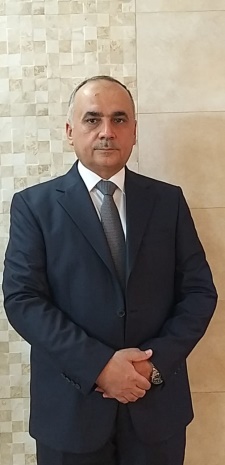 Personal Information:Full Name:  Dr. Shuokr Qarani AzizAcademic Title: professorEmail: (university email):  shuokr.aziz@su.edu.krdEducation:2011 Awarded Ph.D. in Environmental engineering/water and wastewater treatment, School of Civil Engineering, University Sains Malaysia (USM), Malaysia, 2011.2000 Awarded M. Sc. in Sanitary Engineering, Department of Civil Engineering, College of Engineering, Salahaddin University-Erbil, Iraq, 28th September 2000.1993 Completed B.Sc. in Civil Engineering, Department of Civil Engineering, Salahaddin University -Erbil, Iraq, 1st July 1993.1989 Completed preparatory school, Rizgary Preparatory School, Erbil, Iraq, June 1989. Employment:Department of Civil Engineering, College of Engineering, Salahaddin University-Erbil, Iraq.Qualifications Panelist for the Swedish Jingedosty Environmental Organization training Sessions, 30-31 October 2020.  2020 Member of Scientific Committee,  3rd International Conference on Recent Innovation in Engineering (ICRIE) 2020, College of Engineering, University of Duhok (UoD), 9-10 September 2020.2019 Member of Scientific Committee, 2nd  International Conference on Engineering and Innovative Technology, SU-ICEIT-2019, College of Engineering, Salahaddin University-Erbil, Iraq (14-16 April 2019).2019  Member of Higher and Scientific committees, International Engineering Conference (IEC2018), Ishik University and Erbil Polytechnic University, Feb 2019.2018 Member of Higher and Scientific committees, International Engineering Conference (IEC2018), Ishik University and Erbil Polytechnic University, Feb 2018.2017 Participating in the Erasmus Plus program, GEONETC- International MSc Educational Program in Environmental Management and Modelling, Netherlands Jan. 2017, Lithuania Sept. 2017, Dohuk University, and Salahaddin University-Erbil, Iraq Dec. 2018. 2017 Participating in Construction Forum, Arranged by Ministry of Construction and Housing-KRG and College of Engineering, Salahaddin University-Erbil, Iraq (21 to 22 February 2017).2016 Member of Scientific Committee, 1st International Conference on Engineering and Innovative Technology SU-ICEIT, College of Engineering, Salahaddin University-Erbil, Iraq (April 12, 2016).2016 Participating in Kurdistan Water Week Workshop, Department of Dams and Water Resopurce Engineering, College of Engineering, Salahaddin University –Erbil, 6-8 March 2016. 2015 Administration Training Course, Culture Center, Salahaddin University –Erbil 29-30 Nov 2015 and 6-7 Dec 2015.2009 to 2012 Participating a number of training courses and workshops such as research writing, data analysis, safety, and languages, University Sains Malaysia (USM), Malaysia.2007 Scientific course about KRG Environmental management leadership program, EHRD –Ministry of Environment, Seoul, Republic of Korea.2005 Scientific course about water supply, water management, hydrogeology, and hydraulic structures, Institute of Hydraulics, University of Stuttgart, Stuttgart, Germany. 2005  English course, Zanco Culture Center, Feb.2005 to May 2005.2004 English course, English Language Department, College of Arts, Salahaddin University– Erbil, Erbil, Iraq.2004 Certification from Computer Department, College of Education, University of Salahaddin–Erbil, Erbil, Iraq.2001 Parapsychology course, College of Education, Salahaddin University– Erbil,  Erbil, Iraq.2001 Scientific conference on water, College of Engineering, University of Salahaddin-Erbil, Erbil, Iraq .1999 Scientific conference on water, College of Engineering, University of Salahaddin-Erbil, Erbil, Iraq .Teaching experience:i) Undergraduate:Engineering Project Writing, 4th year, Civil Engineering Department, College of Engineering, Salahaddin University-Erbil, 2017-2018.Elective topic: Integrated Water Management, 4th year, Civil Engineering Department, College of Engineering, Salahaddin University-Erbil, 2015-2016.Water supply and Sewerage, 4th year, Civil Engineering Department, College of Engineering, Salahaddin University-Erbil, 2012-2013 to date.Environmental Engineering, 2nd year, Civil Engineering Department, College of Engineering, Salahaddin University-Erbil, 2006-2007 to 2008-2009.Civil Drawing, 4th year, Civil Engineering Department, College of Engineering, Salahaddin University-Erbil, 2002-2003 to 2004-2005.Computer and Programming , 1st year, Civil Engineering Department, College of Engineering, Salahaddin University-Erbil, 2002-2003 to 2005-2006.Sanitary Design, 3rd year, Architectural Engineering Department, College of Engineering, Salahaddin University-Erbil, 2006-2007.Programming and numerical Methods: Practical Part. 2nd year, Civil Engineering Department, College of Engineering, Salahaddin University-Erbil, 2002-2003 to 2003-2004.Engineering Drawing , 1st year, Civil Engineering Department, College of Engineering, Salahaddin University-Erbil, 2000-2001 to 2001-2002.Sanitary Laboratory, 4th year, Civil Engineering Department, College of Engineering, Salahaddin University-Erbil, for several years.ii) Postgraduate:Environmental Planning and Management, PhD student, Civil Engineering Department, Sulaimani University, 2017-2018.Advanced Water and Wastewater Treatment, M.Sc. Students, Civil and Dams and Water Resource Engineering Departments, College of Engineering, Salahaddin University-Erbil, 2016-2017, 2017-2018, 2020-2021.Research Methodology, Post graduate students, Civil and Dams and Water Resource Engineering Departments, College of Engineering, Salahaddin University-Erbil, 2015-2016, 2017-2018 and 2020-2021.Unit Processes, M.Sc. Students, Dams and Water Resource Engineering Department, College of Engineering, Salahaddin University-Erbil, 2013-2014 and 2014-2015.Advanced Solid and Hazardous Waste Management, M.Sc. Students, Civil and Dams and Water Resource Engineering Departments, College of Engineering, Salahaddin University-Erbil, 2014-2015 and 2017-2018.Unit Operations, M.Sc. Students, Dams and Water Resource Engineering Department, College of Engineering, Salahaddin University-Erbil, 2013-2014.Research and publicationsBook1- Aziz, S.Q., and Ali, S. M. (2017) Treatment of Synthetic Wastewater using Biological Filtration Process. LAP LAMBERT Academic Publishing GmbH & Co. KG (ISBN 978-3-330-06271-9).2- Aziz, S.Q., Aziz, H.A., and Yusoff, M.S. (2012) Landfill Leachate Treatment Using Sequencing Batch Reactor Process. LAP LAMBERT Academic Publishing GmbH & Co. KG (ISBN 978-3-8484-0365-3).Chapter in Book:1- Aziz, S.Q., Aziz, H.A., Bashir, M.J.K., and Mojiri, A. (2014) Municipal Landfill Leachate Treatment Techniques: An Overview, Chapter 8 in book titled: Wastewater Engineering: Advanced wastewater treatment systems; IJRSPUB.com. ISSN: 2322-465467, DOI: 10.12983/1-2014-03-01.2- Bashir, M.J.K, Lim, J.W., Aziz, S.Q., and Abu Amr S.S. (2014) Electrochemical Oxidation Process Contribution in Remediating Complicated Wastewaters, Chapter 4 in book titled: Wastewater Engineering: Advanced wastewater treatment systems, IJRSPUB.com. ISSN: 2322-465467, DOI: 10.12983/1-2014-03-01.3- Aziz, S.Q., Aziz, and Mojiri, A. (2015) Composition of Leachate, Chapter 7 in book titled: Control and Treatment of Landfill Leachate for Sanitary Waste Disposal, , IGI Global 701 E. Chocolate Avenue, Hershey PA 17033-1240, USA.4- Aziz, S. Q. and Mustafa, J. S. (2021) Step-by-step design and calculations for water treatment plant units : A recent Study, Title of book: Modern Advances in Geography, Environment and Earth,  Sciences, Book Publisher International.5- Omar, I. A. and Aziz, S. Q. (2021) Performance Evaluation and Improvement of Ifraz-2 Water Treatment Plant, Title of book: Recent Research Advances in Biology,  Book Publisher International.Postgraduate Thesis2011 Writing a thesis entitled “Landfill Leachate Treatment Using Powdered Activated Carbon Augmented Sequencing Batch Reactor (SBR) Process” PhD thesis, School of Civil Engineering, Universiti Sains Malaysia (USM), Malaysia.2000  Writing a thesis entitled "Treatment of Greater–Zab Water by Rapid Filtration ", M. Sc. Thesis, Department of Civil Engineering, College of Engineering, Salahaddin University-Erbil, Iraq. iv) Journals and Conferences1- Amin, K.A. and Aziz, S.Q. (2002) Pressure Distribution in Filter Media in Conventional Filters.    Journal of Duhok University– Scientific and Academic, Vol. 5, No. 2, pp 56–59.2- Aziz, S.Q. (2004) Seasonal Variation of Some Physical and Chemical Properties of Water and Wastewater in Erbil City. Journal of Duhok University–Scientific and Academic, Vol. 7, No. 2, pp 76–88.3- Amin, K.A., and Aziz, S.Q. (2005) Feasibility of Erbil Wastewater Reuse for Irrigation. ZANCO Journal of Pure and Applied Sciences, Salahaddin University–Erbil, Vol.17 , No.2 , pp 63–77.4- Aziz, S.Q. (2006) Assessment of Greater-Zab River Water Quality at Ifraz Station for Drinking  and Irrigation Purposes. ZANCO Journal of Pure and Applied Sciences, Salahaddin University-Erbil,  Vol.18, No.3, pp 131–144.5- Aziz, S.Q. (2008) Monitoring Variation of Some Water Quality Parameters of Greater-Zab River at Ifraz Station During Fourteen Months. ZANCO Journal of Pure and Applied Sciences, Salahaddin University-Erbil, Vol.20, NO.3, pp 115–133.6- Aziz, S.Q. (2008) A Noise Pollution Study in Arbil City. ZANCO Journal of Pure and Applied Sciences, Salahaddin University-Erbil, Vol.20, No.5, 151–166.7- Aziz, S.Q. (2009) Determination of Floc Volume Concentration in Filter Beds by Using New Methods. Thirteenth International Water Technology Conference, IWTC 13, Hurghada, Egypt.8- Aziz, S.Q. (2009) Treatment of Greater-Zab Water by Direct Filtration. Thirteenth International Water Technology Conference, IWTC 13, Hurghada, Egypt.9- Aziz, S.Q. (2009) A Quantitative Study on Domestic Solid Waste Components in Arbil City. ZANCO Journal of Pure and Applied Sciences, Salahaddin University-Erbil, Vol.21, No.4, 59–71.10- Aziz, H.A., Yusoff, M.S., Aziz, S.Q., Umar, M. and Bashir M.J.K (2009) A leachate quality at Pulau Burung, Kuala Sepetang and Kulim landfills-A comparative study. Fifth National Conference Civil Engineering AWAM’ 09, 27th-29th October 2009. Corus Hotel, Kuala Lumpur, ISBN: 978-983-42190-31.11- Bashir M.J.K., Aziz, H.A.,Yusoff, M.S., Aziz, S.Q., and Mohajeri S. (2010) Stabilized Sanitary Landfill Leachate Treatment Using Anionic Resin: Treatment Optimization by Response Surface Methodology. Journal of Hazardous Materials, Vol. 182, pp 115-122.12- Aziz, S.Q., Aziz, H.A., Yusoff, M.S., Bashir M.J.K., and Umar, M. (2010) Leachate characterization in semi-aerobic and anaerobic sanitary landfills: A comparative study. Journal of Environmental Management, Vol. 91, pp 2608-2614.13- Aziz, S.Q., Aziz, H.A., Bashir M.J.K., and Yusoff, M.S. (2011) Appraisal of domestic solid waste generation, components, and the feasibility of recycling in Erbil, Iraq. Waste Management & Research, Vol. 29, No. 8, pp 880-887.14- Mohajeri, S., Aziz, H.A.,  Zahed, M.A., Mohajeri, L., Bashir, M.J.K., Aziz, S.Q., Adlan, M.N.,  and Isa, M.H. (2011) Multiple responses analysis and modeling of Fenton process for treatment of high strength landfill leachate. Water Science & Technology, Vol. 64, No. 8, pp 1652-1660.15- Aziz, S.Q., Aziz, H.A., Yusoff, M.S., and Bashir, M.J.K. (2011) Landfill leachate treatment using powdered activated carbon augmented sequencing batch reactor (SBR) process: Optimization by Response Surface Methodology. Journal of Hazardous Materials, Vol. 189, pp 404–413.16- Aziz, S.Q., Aziz, H.A., and Yusoff, M.S. (2011) Treatment of landfill leachate using powdered activated carbon augmented sequencing batch reactor (SBR) process. Association of civil engineering postgraduates and research officer (ACEPRO), School of Civil Engineering, Universiti Sains Malaysia Engineering Campus, Seri Ampangan 14300 Nibong Tebal, Seberang Perai Selatan, Pulau Pinang.17- Aziz, S.Q., Aziz, H.A., and Yusoff, M.S. (2011) Optimum process parameters for the treatment of landfill leachate using powdered activated carbon augmented sequencing batch reactor (SBR) technology. Separation Science and Technology, Vol. 46, No. 15, pp 2348–2359.18- Aziz, S.Q., Aziz, H.A., and Yusoff, M.S. (2011) Powdered activated carbon augmented double react-settle sequencing batch reactor process for treatment of landfill leachate. Desalination, Vol. 277,  No. (1–3), pp. 313–320. 19- Bashir, M.J.K., Aziz, H.A., Yusoff, M.S., and Aziz, S.Q. (2011) Color and Chemical Oxygen Demand Removal from Mature Semi-Aerobic Landfill Leachate Using Anion-Exchange Resin: An Equilibrium and Kinetic Study. Environmental Engineering Science, Vol. 29, No. 5, pp 297-305.20- Aziz, S.Q., Aziz, H.A., and Yusoff,  M.S., and Mohajeri, S. (2011) Removal of phenols and other pollutants from different landfill leachates using powdered activated carbon supplemented SBR technology. Environmental Monitoring and Assessment. Vol. 184, No. 10,  pp 6147- 6158.21- Aziz, H.A., and Aziz, S.Q. (2011) Cleaner Production Approaches for Sustainable Development. International Engineering for Sustainable Conference 2011(iNESCO), 14th-15th October 2011, Engineering Campus, USM, Penang, Malaysia.22- Aziz, S.Q., Lulusi, Asaari, F.A.H., Ramli, N.A., Aziz, H.A., Mojiri, A., and Umar, M. (2012) Assessment of Traffic Noise Pollution in Bukit Mertajam, Malaysia and Erbil City, Iraq. Caspian Journal of Applied Sciences Research, Vol. 1, No. 3, pp. 1-11.23- Mojiri, A., Aziz, H.A., Aziz, S.Q., and Zaman, N.Q. (2012) Review on Municipal Landfill  Leachate and Sequencing Batch Reactor (SBR) Technique. Advances in Environmental Biology, Vol. 65, No. 7, pp.22-31.24- Mojiri, A., Aziz, H.A., Zaman, N.Q., and Aziz, S.Q. (2012) A Review on Anaerobic Digestion, Bio-reactor and Nitrogen Removal from Wastewater and Landfill Leachate by Bio-reactor. Advances in Environmental Biology, Vol. 6, No.7, pp. 2143-2150.25- Aziz, S.Q. (2012) Environmental noise pollution in Erbil City, Iraq: Monitoring and solutions. Caspian Journal of Applied Sciences Research, Vol. 1, No. 2, pp. 14-22.26- Aziz, S.Q., Aziz, H.A., Yusoff,  M.S., and  Mojiri, A. (2012) Treatment of landfill leachate using powdered activated carbon augmented sequencing batch reactor technique: Improvement of performance.  AWAM INTERNATIONAL CONFERENCE ON CIVIL ENGINEERING 2012 (AICCE’12) AND GEOHAZARD INFORMATION ZONATION 2012 (GIZ’12), 28 to 30 August 2012, Batu Ferringhi, Penang, Malaysia. 27- Aziz, S.Q., Aziz, H.A., and Yusoff, M.S. (2012) Landfill leachate treatment using PAC supplemented SBR technique-influence of input air. International Conference on Environmental and Agriculture Engineering–ICEAE 2012, June 29-30, 2012, Jeju Island, South Korea.28- Bashir, M.J.K., Aziz, H.A., Aziz, S.Q., and Abu Amr, S. (2012) An Overview of Wastewater Treatment Processes Optimization Using Response Surface Methodology (RSM). 4th International Engineering Conference (IEC4), Gaza, Palestine.29- Aziz, S.Q., Aziz, H.A., Bashir, M.J.K., and Abu Amr, S. (2012) Expected environmental risks of the produced leachate from Erbil landfill site on the surrounded water sources. 4th International Engineering Conference (IEC4), Gaza, Palestine.30- Bashir, M.J.K., Aziz, H.A., Aziz, S.Q., and Abu Amr, S. (2013) An Overview of Electro-oxidation Processes Performance in Stabilized Landfill Leachate Treatment. Desalination and Water Treatment, Vol. 51, No. 10-12, pp. 2170-2185.31- Abu Amr, S., Aziz, H.A., and Aziz, S.Q. (2012) Effect of Ozone and Ozone/Fenton in the Advanced Oxidation Process on Biodegradable characteristics of Semi-aerobic Stabilized Leachate. CLEAN - Soil, Air, Water, Vol. 41, No.2, pp. 148 -152.32- Mojiri, A., Aziz, H.A., Aziz, S.Q., Selamat, M. R. B., Gholami, A. and Aboutorab, M. (2012) Phytoremediation of Soil Contaminated with Nickel by Lepidium sativum; Optimization by Response Surface methodology. Journal of the Global Network for Environmental Science and Technology, Vol. 15, No. 1, pp. 69-75.   33- Aziz, S.Q., Aziz, H.A., Yusoff, M.S., Mojiri, A., and Abu Amr, S. (2012) Adsorption isotherms in landfill leachate treatment using powdered activated carbon augmented sequencing batch reactor technique: Statistical analysis by response surface methodology. International Journal of Chemical Reactor Engineering. Volume 10, Issue 1, ISSN (Online) 1542-6580. 34- Mojiri, A., Aziz, H.A., Zaman, N.O., and Aziz, S.Q. (2013) Landfill Leachate and Urban Wastewater Treatment by Powdered Zeliac Augmented Sequencing Batch Reactor Process. The Twenty-Eighth International Conference on Solid Waste Technology and Management, March 10-13, 2013, Philadelphia, PA, USA.35- Mojiri, A., Aziz, H.A., Aziz, S.Q., Gholami, A., and Aboutorab, M. (2013) Impact of Urban Wastewater on Soil Properties and Lepidium sativum in an Arid Region. International Journal of Scientific Research in Environmental Sciences (IJSRES), Vol. 1, No.1, pp. 1-9.36- Aziz, S. Q. (2013) Produced Leachate from Erbil Landfill Site, Iraq: Characteristics, Anticipated Environmental Threats and Treatment. The 16th International Conference on Petroleum, Mineral Resources and Development, Cairo, Egypt. 10-12 Feb., 2013.37- Mojiri, A., Aziz, H.A., and Aziz, S.Q. (2013) Trends in Physical-Chemical Methods for Landfill Leachate Treatment. International Journal of Scientific Research in Environmental Sciences (IJSRES), Vol.1, No. 2, pp. 16-25.38- Aziz, S.Q., Aziz, H.A., Mojiri, A., Bashir, M.J.K., and Abu Amr, S. (2013) Landfill Leachate Treatment Using Sequencing Batch Reactor (SBR) Process: Limitation of Operational Parameters and Performance. International Journal of Scientific Research in Knowledge (IJSRK), Vol. 1, No.3, pp. 34-43.39- Mojiri, A., Aziz, H.A., Zahed, M.A., Aziz, S.Q., and Selamat, M.R.B. (2013) Phytoremediation of Heavy Metals from Urban Waste Leachate by Southern Cattail (Typha domingensis). International Journal of Scientific Research in Environmental Sciences (IJSRES), Vol. 1, No. 4, pp. 63-70.40- Mojiri, A., Aziz, H.A., Zaman, N.Q., Aziz, S.Q., and  Zahed, M.A. (2014) Powdered ZELIAC augmented sequencing batch reactors (SBR) process for co-treatment of landfill leachate and domestic wastewater. Journal of Environmental Management, Vol. 139, pp. 1-14.41- Younis, S.A., El-Azab, W., El-Gendy, N.S., Aziz, S.Q., Moustafa, Y., Aziz, H.A., and Abu Amr, S.S. (2014) Application of response surface methodology to enhance phenol removal from refinery wastewater by microwave process. International Journal of Microwave Science and Technology, 2014, pp.1-12.42- Abu Amr, S.S., Aziz, H.A., Bashir, M.J.K., and Aziz, S.Q. (2014) Comparison and optimization of ozone – based advanced oxidation processes in the treatment of stabilized landfill leachate. The fifth International Conference on Engineering and Sustainability (ICES5), 4th–5th 2014 at Islamic University of Gaza, Gaza, Palestine.43- Mojiri, A., Aziz, H.A., Zaman, N.Q., Aziz, S.Q., and Zahed, M.A. (2014) Metals removal from municipal landfill leachate and wastewater using adsorbents combined with biological method. Desalination and Water Treatment, Vol. 57, No. 6,  pp. 1-15.44- Bashir, M.J.K., Abu Amr, S.S., Aziz, S.Q., Aun, N.C., and Sethupathi, S. (2015) Wastewater Treatment Processes Optimization Using Response Surface Methodology (RSM) Compared with Conventional Methods: Review and Comparative Study. Middle-East Journal of Scientific Research Vol 23, No. 2, pp. 244-252.45- Aziz, S.Q., Aziz, H. A., Bashir, M.J.K., and Mojiri, A. (2015) Assessment of various tropical municipal landfill leachate characteristics and treatment opportunities.  Global NEST Journal, Vol 17, No. 3, pp. 439-450. 46- Mojiri, A., Aziz, H.A., Ziyang, L., Nanwen, Z., Tajuddin, R.M., Aziz, S.Q., and Dongdong, G. (2015) Zeolite and activated carbon combined with biological treatment for metals removal from mixtures of landfill leachate and domestic wastewater. Global NEST Journal, Vol 17, No. 4, pp. 727-737.47- Aziz, S.Q. and Maulood, Y.I. (2015) Contamination Valuation of Soil and Groundwater Source at Anaerobic Municipal Solid Waste Landfill Site. Environmental Monitoring and Assessment. Vol. 187, No. 12, pp. 755-765.48- Aziz, S.Q., and Fakhrey, E. S. (2016) The Effect of Kawergosk Oil Refinery Wastewater on Surrounding Water Resources. ZANCO Journal of Pure and Applied Sciences, Salahaddin University-Erbil, Vol. 28, No. 2, pp. 656-667.49- Aziz, S.Q., and Ali, S. M. (2016) Performance of Biological Filtration Process for Wastewater Treatment: A Review. ZANCO Journal of Pure and Applied Sciences, Salahaddin University-Erbil, Vol. 28 No.2, pp. 554-563.50- Maulood, Y.I. and Aziz, S. Q. (2016) Soil and Municipal Solid Waste Leachate Characterization at Erbil Anaerobic Landfill Site. ZANCO Journal of Pure and Applied Sciences, Salahaddin University-Erbil, Vol. 28, No.3, pp. 104-113.51- Aziz, S.Q., and Fakhrey, E. S. (2017) Optimization of Aeration Style and Cycle Time for Treatment of Oil Refinery Wastewater Using Powdered Activated Carbon and Sequential Batch Reactor. ZANCO Journal of Pure and Applied Sciences, Salahaddin University-Erbil, Vol. 29, No. 1, pp. 140-153.52- Aziz, S.Q., Slewa, E. O., and Abdullah, W.A. (2017) Evaluation of Lesser-Zab River Water for Various Applications. Kirkuk University Journal for Scientific Studies, Vol. 12, No. 4, pp.1-23.53- Slewa, E.O., Abdullah, W.A., and Aziz, S.Q. (2018) Effect of Alton Kopri Wastewater on Lesser-Zab Raw Water. Tikrit Journal of Engineering Science, Vol. 25, No.1, pp. 17-25.54- Nanekely, M., Scholz, M., and Aziz, S. Q. (2017) Towards Sustainable Management of Groundwater: A Case Study of Semi-Arid Area, Iraqi Kurdistan Region. European Water, Vol. 57, pp. 451-457.55- Aziz, S.Q., and Ali, S. M. (2018) Characteristics and potential treatment technologies for different kinds of wastewaters. ZANCO Journal of Pure and Applied Sciences, Salahaddin University-Erbil, Vol. 30, No. S1, pp. s122-s134.56- Aziz, S.Q., and Ali, S. M. (2017) Characterization of Municipal and Dairy Wastewaters with 30 Quality Parameters and Potential Wastewater Treatment by Biological Trickling Filters, International Journal of Green Energy, Vol.14, No. 13, pp. 1156-1162.57- Aziz, S. Q., and Mustafa, J. S. (2018) Thermal and Financial Evaluations of Municipal Solid Waste from Erbil City-Iraq, 4th International Engineering Conference on Developments in Civil & Computer Engineering Applications, Erbil-Iraq, Feb 26-27, 2018, pp. 86-97. 58- Aziz, S. Q., Omar, I. A.,  Mustafa, J. S. (2018) Design and Study for Composting Process Site, International Journal of Engineering Inventions, Vol. 7, No. 9, pp. 9-18.59- Aziz, S. Q., Bashir, M. J. K., Aziz, H. A.,  Mojiri, A., Abu Amr, S. S., and Maulood, Y. I (2018) Statistical Analysis of Municipal Solid Waste Landfill Leachate Characteristics in Different Countries, ZANCO Journal of Pure and Applied Sciences, Salahaddin University-Erbil, Vol. 30, No. 6, pp. 85-96. 60- Aziz, S. Q., Saleh, S. M., and Omar, I. A. (2019) Essential Treatment Processes for Industrial Wastewaters and Reusing for Irrigation,  ZANCO Journal of Pure and Applied Sciences, Salahaddin University-Erbil, Vol. 31, No. s3, pp. 269-275.  61-Aziz, S. Q., Ismail, S.O., Omar, I. A. (2019) Recyclable Solid Waste Materials Management in Erbil City-Iraq, International Journal of Engineering Inventions, Vol. 8, No.1, pp. 57-62.62- Mojiri, A.,  Vakili, M.,  Farraji, H. and Aziz, S. Q. (2019) Combined ozone oxidation process and adsorption methods for the removal of acetaminophen and amoxicillin from aqueous solution; kinetic and optimisation, Environmental Technology & Innovation 15, doi.org/10.1016/j.eti.2019.100404.63- Aziz, S. Q. and Mustafa, J. S. (2019)  Step-by-step design and calculations for water treatment plant units, Advances in Environmental Biology, Vol. 13, No. 8, pp. 1-16.  64- Omar, I. A. and Aziz, S. Q. (2020) Performance Evaluation and Improvement of Ifraz-2 Water Treatment Plant, Advances in Environmental Biology, Vol. 17, No. 7, pp. 1-9.65- Aziz, S. Q., and Ali, S. M. (2019) Treatment of Synthetic Dairy Wastewater Using Disposed Plastic Materials as Trickling Filter Media: Optimization and Statistical Analysis by RSM, Advances in Environmental Biology, Vol. 13, No. 9, pp. 1-24.66- Omar, I. A. and Aziz, S. Q. (2019) Evaluation of Water Quality and The Efficiency of Ifraz-2 Water Treatment Plant-Units, Journal of University of Raparin, Vol. 6, No. 2, pp. 121-138.67- Aziz, S. Q. and Omar, I. A. (2022) Performance Evaluation and Water Quality Index Analysis for Qandil Water Treatment Plant. Polytechnic Journal, Vol. 12, No. 1, 1-8. 68- Omar, I. A. and Aziz, S. Q. (2020) Comparison and Assessment of Ifraz-2 and Qandil Drinking Water Treatment Plant Units. 6th International Engineering Conference “Sustainable Technology and Development" (IEC). , 26-27 February 2020, Erbil-Iraq. IEEE Publisher, DOI: 10.1109/IEC49899.2020.9122922.69- Aziz, S. Q. (2020) Variation of Erbil Municipal Wastewater Characteristics Throughout 26 Years (1994-2020) with Possible Treatments and Reusing: A Review. 3rd International Conference on Recent Innovations in Engineering (ICRIE 2020), Duhok University, Duhok City, Kurdistan Region-Iraq, 9-10 September 2020, IOP Publishing,  IOP Conf. Series: Materials Science and Engineering 978 (2020) 012044. 70- Hawez, D. M., Mizzouri, N. S., Aziz, S. Q., Mustafa, J. S., and Manguri, S. B. H. (2020) Groundwater Characteristics Assessment in Kurdistan Region Provinces-Iraq: A review. Journal of University of Duhok, Vol.32, No.2 (Pure and Eng. Sciences), Pp 546-583, 3232 (Special Issue) 3rd international conference on recent innovations in engineering (ICRIE) Duhok, September 9-10-2020 71- Abu Amr, S. S.,  Alazaiza, M. Y. D., Bashir, M. J. K.,  Alkarkhi, A. F. M., Aziz, S.Q. (2020) The performance of S2 O8 2- / Zn2+ oxidation system in landfill leachate treatment. Physics and Chemistry of the Earth, Parts A/B/C, Vol. 120,  https://doi.org/10.1016/j.pce.2020.10294472- Aziz, S. Q. (2020) POTENTIAL IMPACT OF COVID-19 PANDEMIC LOCKDOWN ON ENVIRONMENTAL PARAMETERS. Recycling and Sustainable Development J., Technical Faculty in Bor, University of Belgrade, Serbia, Vol. 13, pp. 49-61.73- Aziz, S. Q., Omar, I. A.,Bashir, M. J. K., and Mojiri, A. (2020) Stage by Stage Design  for Primary, Conventional Activated Sludge, SBR and MBBR Units for Residential Wastewater Treatment and Reusing. Advances in Environmental Research, Vol. 9, No. 4, pp. 233-249. 74- Aziz, S. Q., and Ali, S. M. (2021) Characteristics, Treatment Techniques, and Operational Limitations for Refinery Wastewater: Review. Recycling and Sustainable Development 14, pp. 19-30.75-  Aziz, S. Q., and Mamand, B. S. (2021) Applying mass balance dilution technique for wastewater disposal to Greater-Zab river in Erbil, Kurdistan Region-Iraq. Recycling and Sustainable Development Vol. 14, pp. 31-39. 76- Abdulhamid, S. N., Hasan, A. M.,  and Aziz, S. Q. (2021) Solidification/Stabilization of Contaminated Soil in a South Station of the Khurmala Oil Field in Kurdistan Region, Iraq. Appl. Sci. 2021, 11, 7474.77- Ahmed, K. O., Aziz, S. Q., Hawez, D. M., and Sabir, Z. L. (2021) Impact of COVID-19 Pandemic on Hand Washing Process and Water Consumption. Eurasian Journal of Science & Engineering, Vol. 7, Issue 1, pp. 228-245.   78- Omar, I. A., and Aziz, S. Q. (2021) Optimization of ACH Coagulant, Settling Time and Powdered Activated Carbon as Coagulant Aid with Economic Analysis,  Global NEST Journal, Vol. 23, No. 3, pp. 340-350.79- Mustafa, J. S., A Shrif, S. F., and Aziz, S. Q. (2021) Assessment of sustainability and management for groundwater source in Erbil city. Recycling and Sustainable Development , Vol. 14, pp. 41-50. 80- Hussin, F. K., and Aziz, S. Q. (2021) Using Some Mobile Applications for Teaching Mathematics During COVID-19 Pandemic Through Providing Suitable Environment. Journal of University of Raparin, Vol. 8, No. 4, pp. 1-16. 81- Alrawi, A. A. A.,  Aziz, S. Q., Fakhrey, E. S.,  Omar, I. A., and Shaheed, I. M. (2021) The Effect of Blackwater Disposal on Municipal Wastewater and Soil Properties with Potential Solutions: Erbil as  a Case Study, Kurdistan Region, Iraq. Global NEST Journal, Vol. 23, No. 3.,  pp. 434-443.82-  Aziz, S. Q., and Mustafa, J. S. (2022) SUSTAINABILITY OF WATER SUPPLY MANAGEMENT FOR ERBIL CITY IN THE CONTEXT OF SUSTAINABLE DEVELOPMENT AGENDA, Recycling and Sustainable Development, Vol. 15, pp. 1-7.83-  Aziz, S. Q., and Mustafa, J. S. (2022) WASTEWATER SLUDGE CHARACTERISTICS, TREATMENT TECHNIQUES AND ENERGY PRODUCTION. Recycling and Sustainable Development, Vol. 15, pp. 9-27.84- Jaf, D. K., Abdulrahman, P. I.,  and Aziz, S. Q. (2022) Geopolymer Concrete: Properties, Durability and Applications-Review. Recycling and Sustainable Development,  Vol. 15, pp. 63-75.85- AHMED, K. O., AZIZ, S. Q.,  KARIM, P. H., HUSSEIN, T. A., and NAJMALDDIN, S. O. (2022) CONTEMPORARY TRENDS TOWARD ENVIRONMENTAL ISSUES IN THE KURDISTAN REGION OF IRAQ. Prace i Studia Geograficzne, Vol. 67, No. 1, pp. 109–130.86- Hamza, A. A., Mizzouri, N. S., Aziz, S. Q., Hawez, D. M., Manguri, S. B. H.,  Ahmed, K. O.,  and Ali, S. M. (2022) GIS Visualization Of Solid Waste Disposal Sites And Environmental Impacts In Kurdistan Region-Iraq. EURASIAN JOURNAL OF SCIENCE AND ENGINEERING, 8(3), 1-37, pp. 169-187.87- Aziz, S. Q., Ismael, S. O., and Omar, I. A. (2023) New Approaches in Solid Waste Recycling and Management in Erbil City. Environmental Protection Research., Vol. 3, No. 1, pp 1-13.88- Ameen, Z. A. M., and  Aziz, S. Q. (2022) Exploration of Rotating Biological Contactor (RBC) Technology for Treatment of Municipal Wastewater in Erbil City. The 4th International Conference on Architectural  and Civil Engineering -ICACE 2022, Organized By Cihan University-Erbil and Al-Furat Al-Awsat Technical University-Iraq, December 21st -22nd, 2022, Cihan University-Erbil, Erbil, Kurdistan Region, Iraq.v) Local Newspapers and Magazines (Kurdish and English Languages)شوكر قةرة نى عةزيز (2000): ضارةسة ركردنى ئاوى رووبارى زيَي طةورة بة ريَطاى ثالاَوتنى خيَرا. طوَظارى سةنتةرى برايةتى، ذمارة 17، لاثةرِة 276-279.شوكر قةرة نى عةزيز (2000): ناوةندى ثالاَوتنى نوىَ بوَ ثاككردنةوةى ئاو. طوَظارى ئةندازيار، سةنديكاى ئةندازيارانى كوردستان، ذمارة 1، لاثةرِة 79-80.شوكر قةرة نى عةزيز (2001): تةواوكارى لة بةريَوةبردن و بةكارهيَنانةوةى ئاو- هوَيةكانى بايةخ ثيَدان. طوَظارى سةنتةرى برايةتى، ذمارة 19، لاثةرِة 296-304.شوكر قةرة نى عةزيز (2001): جوَرى ئاوى سةرضاوةكان و هوَكارةكانى ثيس بوونيان. طوَظارى ئةندازيار، سةنديكاى ئةندازيارانى كوردستان، ذمارة 2و3، لاثةرِة 29-32.شوكر قةرة نى عةزيز (2002): ويَستطةى ضارةسةركردنى ئاوى ثيسى ئةنقةرةى ياريدةدراو. طوَظارى ئةندازيار، سةنديكاى ئةندازيارانى كوردستان، ذمارة 4، لاثةرِة 23-32.شوكر قةرة نى عةزيز (2004): جوَرى ئاوى ئاوديَرى. طوَظارى ئةندازيار، سةنديكاى ئةندازيارانى كوردستان، ذمارة 5و6، لاثةرِة 78-79.شوكر قةرة نى عةزيز (2004): دةست كةوتنى وزةى كارةباو ثةيين لة ثاشماوةى فريَدراودا. طوَظارى ئةندازيار، سةنديكاى ئةندازيارانى كوردستان، ذمارة 7و8، لاثةرِة24-26.شوكر قةرة نى عةزيز (2005): بةريَوةبردنى ئاو لة شارى هةوليَر. طوَظارى ئةندازيار، سةنديكاى ئةندازيارانى كوردستان، ذمارة 9، لاثةرِة 45-48.شوكر قةرة نى عةزيز (2005): بةريوةبردنى ئاو لة شارى هةوليَر. روّذنامةى خةبات.شوكر قةرة نى عةزيز (2007): ثيسبوونى ذينطة بة دةنطة دةنط-بةشى يةكةم. طوَظارى ذينطةو ذيان، بةريَوةبةرايةتى طشتى هوَشيارى و راطةياندن لة وةزارةتى ذينطة، ذمارة ،لاثةرِة 10-11.شوكر قةرة نى عةزيز (2007): ثيسبوونى ذينطة بة دةنطة دةنط-بةشى دووةم. طوَظارى ذينطةو ذيان، بةريَوةبةرايةتى طشتى هوَشيارى و راطةياندن لة وةزارةتى ذينطة، ذمارة 5.شوكر قةرة نى عةزيز (2007): ثيسبوونى ذينطة بة تيشكدان. طوَظارى ئةندازيار، سةنديكاى ئةندازيارانى كوردستان، ذمارة 11و 12، لاثةرِة 77-81.شوكر قةرة نى عةزيز (2008): هوَشيارى ذينطة يي .. لة كوىَ دةست ثىَ بكريَت. طوَظارى ذينطةو ذيان، بةريَوةبةرايةتى طشتى هوَشيارى و راطةياندن لة وةزارةتى ذينطة، ذمارة 7، لاثةرِة 29-31.شوكر قةرة نى عةزيز (2008): رولَى ذينطة لة ثلادانانى شاردا. طوَظارى ئةندازيار، سةنديكاى ئةندازيارانى كوردستان، ذمارة 13، لاثةرِة 34-36.شوكر قةرة نى عةزيز (2008): بايةخى ذينطة لة نةخشة كيَشانى شاردا. طوَظارى ذينطةو ذيان، بةريَوةبةرايةتى طشتى هوَشيارى و راطةياندن لة وةزارةتى ذينطة، ذمارة 8، لاثةرِة 30-32.شوكر قةرة نى عةزيز (2008): ضةند سةرنجيَك دةربارةى ئاوةروَى شارى هةوليَر. طوَظارى ذينطةو ذيان، بةريَوةبةرايةتى طشتى هوَشيارى و راطةياندن لة وةزارةتى ذينطة، ذمارة 9، لاثةرِة 20-22.شوكر قةرة نى عةزيز (2008): سوود وةرطرتن لة ثاشماوةى فريَدراو. طوَظارى ذينطةو ذيان، بةريَوةبةرايةتى طشتى هوَشيارى و راطةياندن لة وةزارةتى ذينطة، ذمارة 11،لاثةرِة 26-28.شوكر قةرة نى عةزيز (2008): ياساى ثاراستنى ذينطةو ثيس بوونى ذينطة بة ذاوة ذاو. طوَظارى ذينطةو ذيان، بةريَوةبةرايةتى طشتى هوَشيارى و راطةياندن لة وةزارةتى ذينطة، ذمارة12، لاثةرِة 35-37.شوكر قةرة نى عةزيز، حميدى عبدالعزيز، محمد سفيان يوسف (2011): LEACHATE. طوَظارى ئةندازيار، سةنديكاى ئةندازيارانى كوردستان، ذمارة14 ، لاثةرِة 116-123.شوكر قةرة نى عةزيز(2012): ثيسبوونى هةريةك لة سىَ رةطةزةكانى ... واتة ثيسبوونى ذينطةو تيَكضوونى بارى ئاسايي ذيان. روّذنامةى خةبات، ذمارة 4076، لاثةرة 7، 23-5-2012.شوكر قةرة نى عةزيز(2012): زبلَ و ثاشماوةى ناو شار كارةساتي ذينطةيي لىَ دةكةويَتةوة-بلاَوبوونةوةى ثاشماوة لة سةيرانطاكان بة شيَوةيةكى طشتى دةطةريَتةوة بوَ هاولاَتيان. روّذنامةى خةبات، ذمارة 4092، لاثةرة 11، 11-6-2012. شوكر قةرةنى عةزيز (2011): CLEANER PRODUCTION FOR SUSTAINABLE DEVELOPMENT. طوَظارى ئةندازيار، سةنديكاى ئةندازيارانى كوردستان، ذمارة15 ، تاكو ئيستا بلاَو نةكراوةتةوة.-شوكر قةرة نى عةزيز(2015): هةولَدان بو كةم كردنةوةى ثلة ي طةرمي،خولأ بارين و بة بياباني بوون لة شاري هةوليَر. http://www.academia.edu/14887424/ شوكر قةرة نى عةزيز(2017):  سة رةتاية ك بوَ هة لَسة نطاندني كاريطةري ذينطة يي (EIA) بوَ ثرِوذة ئة ندازياريية كان (An introduction to Environmental Impact Assessment (EIA) for Engineering Projects) http://www.academia.edu/33225372/ 25-شوكر قةرة نى عةزيز(2019):ستاندة ردي جوَري ئاوي خواردنةوة بوَ هة ريَمي كوردستان-عيَراق.  https://www.youtube.com/watch?v=M2YlAmrQChEشوكر قةرة نى عةزيز(2020): ظايروَسي كوَروَنا و هة ناسةدانيَكى ذينطة-Coronavirus and an Environment Respiration.  DOI: 10.13140/RG.2.2.20854.34884. https://www.researchgate.net/publication/340449268_vayrsy_krna_whh_nasdanky_zhyng_-_Coronavirus_and_an_Environment_RespirationConferences and courses attended2022, Flood Conference in Erbil City, September 2022Funding and academic awards Professional memberships 2012 to present, Reviewing around 130 papers for local and International journals and conferences.2021 to date, Editorial Manager for AQUA-Water Infrastructure, Ecosystems and Society.2021 to present, Editorial Manager for  Environmental Challenges Journal.2020 to present, Reviewer Board for Journal of Recycling and Sustainable Development. 2020 to present, Reviewer Board for Journal of Environment and Waste Management-Premier Publishers.2020 to present, Reviewer Board for  Research Journal of Chemical Engineering and Processing-Premier Publishers.2020 to present, Reviewer Board for  Al-Bahit Journal of Applied Sciences, Libya.2020 to present, Editorial Board of Open Access Journal of Waste Management & Xenobiotics (OAJWX)2019 to present, Editorial Manager Group of Springer Nature (SN) Applied Sciences2018 to present,  Editorial Board Member of SCIREA2017 to present, Editorial Board Member of World Academic E-Conference.2017 to present, Editorial Board Member of Journal of Environmental Pollution and Management (JEPM).2016 to present, Editorial Board Member of American Journal of Water Science and Engineering.2016 to present, Reviewer Board Member of Heighten Journal of Civil and Environmental Engineering.2016 to present, Reviewer Board of The Journal of Solid Waste Technology and Management.2016 to present, Editorial Board Member of American Journal of Water Science and Engineering.2015 Committee Member for revising the Act of Management and Protection of Water Resources in Kurdistan Region, Iraq.2015 to present, Editorial Board Member of Innovative Infrastructure Solution Journal.2015 to present, Review Board Member of Science Journal Publication.2015 to present, Editorial Board Member of SIFT DESK.2015 to present, Editorial Board Member of the Official Journal of Soil-Structure Interaction Group in Egypt (SSIGE).2014 to present, Editorial Board Member of International Journal of Advanced and Applied Sciences (IJAAS).2014 to present, Editorial Board Member of Journal of Civil Engineering and Architecture (JCEA).2014 to present, Editorial Board Member of WALLA Journal.2013 to present, the Editorial Manager online submission and peer review tracking system for Journal of Material Cycles and Waste Management (JMCWM).2013 to present, Reviewer of Current Environmental Engineering Journal (CEEJ).2013 to present, Editor in Chief, International Journal of Scientific Research in Knowledge (IJSRK).2013 Member in the Committee of Certifications Equalization in Ministry of Higher Education and Scientific Research, KRG, Iraq.2012 to present, Editorial Board Member of Journal of Middle East Applied Science and Technology (JMEAST).2012 to 2015, Co Editor in Chief, Caspian Journal of Applied Science Research (CJASR), ISSN: 2251-9114.2007 Committee Member for revising the Act of Environmental Protection in Kurdistan Region, Iraq.2007 to 2008 a member in the consulting and editing staff of Jinge_u_Jian Magazine, Ministry of Environment, Erbil, Iraq.2005 to 2009 a member in  the Environmental Protection Committee, Erbil Governorate.2005 to 2007 a member in the Engineering Culture Centre, Erbil, Iraq.2001 to 2011 a member in the consulting and editing staff of Engineering Magazine Kurdistan Engineers Union, Erbil, Iraq.1997 to present a member of Kurdistan Teachers Union,  Erbil, Iraq.1993 to present a member of Kurdistan Engineering Union, Erbil, Iraq.Professional Social Network Accounts:http://colleges.su.edu.krd/engineering/teachers/prof-dr-shuokr-qarani-aziz/https://scholar.google.com/citations?user=ljn01wEAAAAJ&hl=enhttps://www.researchgate.net/profile/Shuokr_Qarani_Aziz/researchhttp://eng-usalah.academia.edu/SHUOKRQARANIAZIZIt is also recommended to create an academic cover letter for your CV, for further information about the cover letter, please visit below link:https://career-advice.jobs.ac.uk/cv-and-cover-letter-advice/academic-cover-letter/